Дополнительная общеобразовательная общеразвивающая программа«За страницами учебника математики»                                                                                                Возраст обучающихся: 8-9 лет                                                                                              Срок реализации программы: 1 год                                                                            Автор-составитель:Учитель начальных классов высшей квалификационной категорииКолбанева Наталья Викторовнаг. Оренбург, 2021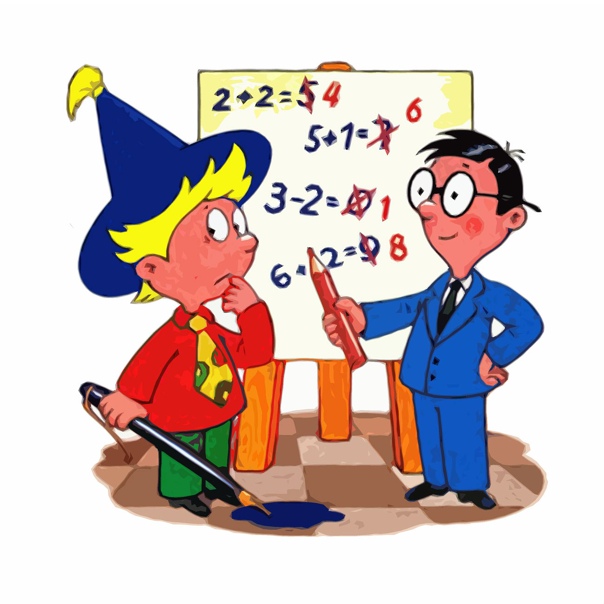 1.КОМПЛЕКС ОСНОВНЫХ ХАРАКТЕРИСТИК ДОПОЛНИТЕЛЬНОЙ ОБЩЕРАЗВИВАЮЩЕЙ ПРОГРАММЫ1.1. пояснительная записка1.1.1.Направленность программы: естественнонаучная1.1.2.Актуальность программы:актуальность программы определена тем, что младшие школьники должны иметь мотивацию к обучению математики, стремиться развивать свои интеллектуальные возможности.     Важным фактором  реализации данной программы является   стремление развить у учащихся умений самостоятельно работать, думать, решать творческие задачи, а также совершенствовать навыки  аргументации собственной позиции по определенному вопросу.      Содержание программы соответствует познавательным возможностям младших школьников и предоставляет им возможность работать на уровне повышенных требований, развивая  учебную мотивацию.1.1.3. Отличительные особенности программы: Отличительной особенностью программы является то, что данная программа формирует первоначальные исследовательские умения учащихся начальных классов, включает младших школьников в активную познавательную деятельность, в частности, учебно-исследовательскую.Программа дополняет и расширяет математические знания, прививает интерес к предмету и позволяет использовать эти знания на практике.1.1.4. Адресат программы: Возраст обучающихся по программе 8-9 лет1.1.5. Объем программы: 24 учебных недель, 120 часов.1.1.6. Формы обучения и виды занятий по программе:-групповые формы работы;-индивидуальные формы работы;-познавательно-развлекательные игры;-подготовка и участие в конкурсах и олимпиадахВиды занятий состоят из-  решения познавательных задач;-  выполнения упражнений; - практической, самостоятельной, контрольной работы;- круглого стола;- игры;- исследований;1.1.7. Режим занятий:занятия проводятся 5 раз в неделю по 1 часу. 1.2. ЦЕЛЬ И ЗАДАЧИ ПРОГРАММЫ:Цель программы:– создание условий для повышения уровня математического развития учащихся, формирования УУД, логического мышления посредством освоения основ содержания математической деятельности, привития интереса учащихся к математике. Задачи программы:1.Образовательные:изучение тематического материала на новом дидактическом материале с широким привлечением игровых элементов.2.Воспитательные:воспитание самостоятельности, уверенности в своих силах, любознательности, интереса к изучаемому предмету.3.Развивающие: развитие памяти, внимания, наблюдательности, творческой инициативы, способствовать расширению кругозора, развивать мотивацию к познанию и творчеству, формировать логическое и творческое мышление, речь обучающихся, обучать  младших школьников работе с различными источниками информации, развивать коммуникативную  компетентность через парную и групповую работу1.3.СОДЕРЖАНИЕ ПРОГРАММЫ:1.3.1. Учебный план1.3.2.Учебно-тематический план1.3.3. Содержание учебно-Тематического планаЧисла. Арифметические действия. ВеличиныЧисла от 1 до 100. Решение и составление ребусов, содержащих числа. Сложение и вычитание чисел  в пределах 100. Таблица умножения и деления.Числовые головоломки: соединение чисел знаками действия так, чтобы в ответе получилось заданное число.  Поиск нескольких решений. Восстановление примеров: поиск цифры, которая скрыта. Последовательное выполнение арифметических действий: отгадывание задуманных чисел. Заполнение числовых кроссвордов. Поиск и чтение слов, связанных с математикой (в таблице, ходом шахматного коня и т. д.). Занимательные задания с римскими цифрами. Время. Единицы времени. Масса. Единицы массы. Литр.Мир занимательных задачЗадачи, допускающие несколько способов решения. Задачи с недостаточными, некорректными данными, с избыточным составом условия. Последовательность шагов (алгоритм) решения задачи.Задачи, имеющие несколько решений. Обратные задачи и задания. Ориентировка в тексте задачи, выделение условия и вопроса, данных и искомых чисел (величин). Выбор необходимой информации, содержащийся в тексте задачи, на рисунке или в таблице, для ответа на заданные вопросы.Старинные задачи. Логические задачи. Задачи на переливание. Составление аналогичных задач и заданий.Нестандартные задачи. Использование знаково – символических средств для моделирования ситуаций, описанных в задачах.Задачи, решаемые способом перебора. «Открытые» задачи и задания. Задачи и задания по проверке готовых решений, в том числе неверных. Анализ и оценка готовых решений задачи, выбор верных решений.Задачи на доказательство. Обоснование выполняемых и выполненных действий. Воспроизведение способа решения задачи. Выбор наиболее эффективных способов решения задачи.Геометрическая мозаикаПространственные представления. Понятия «влево», «вправо», «вверх», «вниз». Маршрут передвижения. Проведение линии по заданному маршруту. Построение собственного маршрута.Геометрические узоры. Закономерности в узорах. Симметрия. Фигуры, имеющие одну и несколько осей симметрии.Расположение деталей фигуры в исходной конструкции. Части фигуры. Место заданной фигуры в конструкции. Расположение деталей. Выбор деталей в соответствии с заданным контуром конструкции. Поиск нескольких возможных вариантов решения.  Составление и зарисовка фигур по собственному замыслу.Разрезание и составление фигур. Деление заданной фигуры на равные по площади части.Поиск заданных фигур в фигурах сложной конфигурации.Решение задач, формирующих геометрическую наблюдательность.Распознавание окружности на орнаменте. Составление орнамента по собственному замыслу.Работа с конструкторами. Моделирование фигур из одинаковых треугольников, уголков. Танграм: древняя китайская головоломка.«Сложи квадрат». «Спичечный» конструктор.Математические игры.«Веселый счёт» – игра-соревнование. Игры «Чья сумма больше?». «Русское лото». «Математическое домино». «Задумай число». «Отгадай задуманное число».  «Лучший счётчик». «Не подведи друга».  «Счастливый случай». «Какой ряд дружнее?»Математические пирамиды: «Сложение в пределах100, 1000». 1.4. Планируемые  результаты:-расширить и углубить кругозор учеников в различных областях элементарной математики;-развить математический образ мышления школьников;-развить исследовательскую активность детей; -ознакомить с научной картиной мира; -сформировать творческое мышление;-развить умения решать задачи различного уровня сложности;-помогать успешному выступлению на олимпиадах , математических играх и конкурсах. развить способность регулировать собственную деятельность, направленную на познание окружающей действительности и внутреннего мира человека;способность осуществлять информационный поиск для выполнения учебных задач;способность работать с моделями изучаемых объектов и явлений окружающего мира.умение обобщать, отбирать необходимую информацию, видеть общее в единичном явлении, самостоятельно находить решение возникающих проблем, отражать наиболее общие существенные связи и отношения явлений действительности: пространство и время, количество и качество, причина и следствие, логическое и вариативное мышление;владение базовым понятийным аппаратом (доступным для осознания младшим школьником), необходимым для дальнейшего образования в области естественно-научных и социальных дисциплин;умение наблюдать, исследовать явления окружающего мира, выделять характерные особенности природных объектов, описывать и характеризовать факты и события культуры, истории общества;умение вести диалог, рассуждать и доказывать, аргументировать свои высказывания, строить простейшие умозаключения.2. КОМПЛЕКС ОРГАНИЗАЦИОННО-ПЕДАГОГИЧЕСКИХ УСЛОВИЙ2.1. Календарный учебный график.Занятия проводятся 5 раз в неделю по 1 часу.  2.2.Условия реализации программыПомещение для занятий должно быть светлым, сухим, теплым и по объёму и размерам полезной площади соответствовать числу занимающихся обучающихся; на рабочих местах в кабинете для занятий должны быть обеспечены уровни искусственной освещённости люминесцентными лампами при общем освещении помещений не ниже 600 лк.Оборудование: Столы, стулья соответствуют нормам СаНПина и правилам техники безопасности работы. Компьютер, доска, стенды для демонстрации информационного, дидактического, наглядного материала. Инструменты и материалы: тетради в клетку, ручки, карандаши, линейки, ластики.Информационное обеспечение: схемы, папки с образцами.Дидактический материал: карточки для практических и самостоятельных работ; образцы выполненных практических работ; методические пособия.2.3.Формы аттестации/контроля и оценочные материалыИтоговый контроль   осуществляется в формах:- тестирование;- практические работы;- творческие работы учащихся;- контрольные задания.Самооценка и самоконтроль определение учеником границ своего «знания -  незнания», своих потенциальных возможностей, а также осознание тех проблем, которые ещё предстоит решить  в ходе осуществления   деятельности.      Содержательный контроль и оценка  результатов  учащихся предусматривает выявление индивидуальной динамики качества усвоения предмета ребёнком и не допускает  сравнения его с другими детьми. (формы публичной презентации образовательных результатов программы).2.4.Методическое обеспечение программы1.http://nsportal.ru/nachalnaya-shkola2.Программы внеурочной деятельности. Система Л.В. Занкова/Сост. Е.Н. Петрова.-  Самара: Издательство «Учебная литература»: Издательский дом «Фёдоров»,  20113. Занимательная математика. Смекай, отгадывай, считай. Н.И.Удодова. – Волгоград, 2012.4.http://www.labirint.ru/books/283374/5.http://nsportal.ru/nachalnaya-shkola/raznoe/2013/05/04/programma-kruzhka-zanimatelnaya-matematika-3-klass6. Шкляров Т.В. Как научить вашего ребёнка решать задачи.«Грамотей», 20167. Олимпиадные задания. 3-4 классы. – Выпуск 3. Т.Н.Каркошкина,8. Методика работы с задачами повышенной трудности в начальной школе. - Волгоград: Панорама, 2009.9. Узорова О. В., Нефёдова Е. А. «Вся математика с контрольными вопросами и великолепными игровыми задачами. 1 – 4 классы. М., 200610. Тематический контроль знаний учащихся. Математика. 3 класс. ... Голубь В.Т Издательство: Воронеж 20123. Список литературыСписок использованной литературы:http://nsportal.ru/nachalnaya-shkola.http://prostatitusnet.ru/uchebnoe/2-kurs/programma-kruzhka-zanimatelnaya-matematika-3-klass/http://www.labirint.ru/books/283374/http://nsportal.ru/nachalnaya-shkola/raznoe/2013/05/04/programma-kruzhka-zanimatelnaya-matematika-3-klasshttp://kurokam.ru/load/klass/3_klass/3_klass_matematika_tematicheskij_kontrol_znanij_uchashhikhsja_zachetnaja_tetrad_golub_v_t_124_2012/19-1-0-4920     6.       http://testedu.ru/test/russkij-yazyik/4-klass/?page=27.Ф.Ф. Нагибин, Е.С. Канин. Математическая шкатулка. М.: «Просвещение»,2007.8. Программы внеурочной деятельности. Система Л.В. Занкова/Сост. Е.Н. Петрова.-  Самара: Издательство «Учебная литература»: Издательский дом «Фёдоров»,  20119. Занимательная математика. Смекай, отгадывай, считай. Н.И.Удодова. – Волгоград, 2012.10.Олимпиадные задания. 3-4 классы. – Выпуск 3. Т.Н.Каркошкина, И.В.Персидская. –Волгоград, 2012.11.Шкляров Т.В. Как научить вашего ребёнка решать задачи.«Грамотей», 201612.Методика работы с задачами повышенной трудности в начальной школе. - Волгоград: Панорама, 2009.МУНИЦИПАЛЬНОЕ ОБЩЕОБРАЗОВАТЕЛЬНОЕ АВТОНОМНОЕ УЧРЕЖДЕНИЕ«СРЕДНЯЯ ОБЩЕОБРАЗОВАТЕЛЬНАЯ ШКОЛА № 64» ГОРОДА ОРЕНБУРГАСОГЛАСОВАНО:Методический советПротокол № __ от «27» августа 2020 г.ПРИНЯТО:на заседании Педагогического советаПротокол № __ от «27»августа 2020 г.УТВЕРЖДАЮ:директор МОАУ «СОШ № 64»____________ А. В. РедькинПриказ № __ от «31» августа 2020 г.№Наименование разделаНаименование разделаСтр.1КОМПЛЕКС ОСНОВНЫХ ХАРАКТЕРИСТИК ДОПОЛНИТЕЛЬНОЙ ОБЩЕРАЗВИВАЮЩЕЙ ПРОГРАММЫКОМПЛЕКС ОСНОВНЫХ ХАРАКТЕРИСТИК ДОПОЛНИТЕЛЬНОЙ ОБЩЕРАЗВИВАЮЩЕЙ ПРОГРАММЫ1.1.ПОЯСНИТЕЛЬНАЯ ЗАПИСКА31.1.1.Направленность программы.31.1.2.Актуальность программы.31.1.3.Отличительные особенности программы.31.1.4.Адресат программы.31.1.5.Объем программы.31.1.6.Формы обучения и виды занятий по программе.31.1.7.Режим занятий.31.2.Цели и задачи программы.31.3.Содержание программы.41.3.1.Учебный план.41.3.2.Учебно-тематический план.41.3.3.Содержание учебно-тематического планирования.111.4.ПЛАНИРУЕМЫЕ РЕЗУЛЬТАТЫ122.КОМПЛЕКС ОРГАНИЗАЦИОННО-ПЕДАГОГИЧЕСКИХ УСЛОВИЙКОМПЛЕКС ОРГАНИЗАЦИОННО-ПЕДАГОГИЧЕСКИХ УСЛОВИЙ122.1.Календарный учебный график122.2.Условия реализации программы132.3.Формы аттестации/контроля и оценочные материалы132.4.Методическое обеспечение программы133.СПИСОК ЛИТЕРАТУРЫСПИСОК ЛИТЕРАТУРЫ14№ п/пНазвание разделаКоличество часов1Числа. Арифметические действия. Величины262Мир занимательных задач413Геометрическая мозаика384Работа с конструкторами.45Математические игры.11Всего:                                                                                                                      120Всего:                                                                                                                      120Всего:                                                                                                                      120№ п/пНазвания разделов и темКоличество часовДата проведенияФормы аттестации / контроля1Числа от 1 до 100.            1практическая работа2Решение и составление ребусов, содержащих числа.                1конкурс на лучшую презентацию3Сложение и вычитание чисел  в пределах 100.               1логические квадратызакономерности4Таблица умножения и деления.               1исследовательские работы5Числовые головоломки: соединение чисел знаками действия так, чтобы в ответе получилось заданное число.                1исследовательские работы6Поиск нескольких решений.                1практическая работа7Восстановление примеров: поиск цифры, которая скрыта.               1исследовательские работы8Последовательное выполнение арифметических действий: отгадывание задуманных чисел.                1контрольный тест9Заполнение числовых кроссвордов.                1выставка «Я – чертёжник!»10Поиск и чтение слов, связанных с математикой (в таблице, ходом шахматного коня и т. д.).                1презентации11Занимательные задания с римскими цифрами.               1творческая работа12Время. Единицы времени.                1«мозговая атака»13Масса. Единицы массы. Литр.               1исследовательские работы14Задачи, допускающие несколько способов решения.                1исследовательские работы15Задачи с недостаточными, некорректными данными, с избыточным составом условия.                1творческая работа16Последовательность шагов (алгоритм) решения задачи.               1проверочный тест17Задачи, имеющие несколько решений.                1практическая работа18Обратные задачи и задания.               1 текущий тест19Ориентировка в тексте задачи, выделение условия и вопроса, данных и искомых чисел (величин).                1практическая работа20Выбор необходимой информации, содержащийся в тексте задачи, на рисунке или в таблице, для ответа на заданные вопросы.               1практическая работа21Старинные задачи.                1практическая работа22Логические задачи.                1практическая работа23Задачи на переливание.                1конкурс на лучшую смекалку24Составление аналогичных задач и заданий.               1практическая работа25Нестандартные задачи.                1исследовательские работы26Использование знаково – символических средств для моделирования ситуаций, описанных в задачах.               1исследовательские работы27Задачи, решаемые способом перебора.               1тестирование28«Открытые» задачи и задания.               1выставка работ учащихся29Задачи и задания по проверке готовых решений, в том числе неверных.              1защита проекта выставка работ учащихся30Анализ и оценка готовых решений задачи, выбор верных решений.              1тестирование31Задачи на доказательство.               1творческая работа32Обоснование выполняемых и выполненных действий.               1творческая работа33Воспроизведение способа решения задачи.               1творческая работа34Выбор наиболее эффективных способов решения задачи.              1тестирование35Пространственные представления.               1исследовательские работы36Понятия «влево», «вправо», «вверх», «вниз».               1тестирование, творческая работа37Маршрут передвижения.              1тестирование38Проведение линии по заданному маршруту              1практическая работа39Построение собственного маршрута.              1тестирование, творческая работа40Геометрические узоры.               1конкурс на лучшую смекалку41Закономерности в узорах.               1практическая работа42Симметрия.              1практическая работа43Фигуры, имеющие одну и несколько осей симметрии.              1конкурс на лучшую смекалку44Расположение деталей фигуры в исходной конструкции.               1практическая работа45Части фигуры              1практическая работа46Место заданной фигуры в конструкции.              1исследовательские работы47Расположение деталей.               1практическая работа48Выбор деталей в соответствии с заданным контуром конструкции.              1тестирование49Поиск нескольких возможных вариантов решения.                1исследовательские работы50Поиск нескольких возможных вариантов решения.                1исследовательские работы51Составление и зарисовка фигур по собственному замыслу.              1тестирование, творческая работа52Составление и зарисовка фигур по собственному замыслу.              1тестирование, творческая работа53Разрезание и составление фигур. Деление заданной фигуры на равные по площади части              1тестирование54Разрезание и составление фигур. Деление заданной фигуры на равные по площади части              1тестирование55Поиск заданных фигур в фигурах сложной конфигурации.              1практическая работа56Поиск заданных фигур в фигурах сложной конфигурации.              1практическая работа57Решение задач, формирующих геометрическую наблюдательность.              1практическая работа58Решение задач, формирующих геометрическую наблюдательность.              1практическая работа59Распознавание окружности на орнаменте. Составление орнамента по собственному замыслу.              1исследовательские работы60Моделирование фигур из одинаковых треугольников, уголков.              1тестирование, творческая работа61Танграм: древняя китайская головоломка.              1конкурс на лучшую смекалку62«Сложи квадрат».              1практическая работа63«Спичечный» конструктор.              1тестирование64«Веселый счёт» – игра-соревнование.              1практическая работа65Игры «Чья сумма больше?».              1практическая работа66«Русское лото».              1исследовательские работы67«Математическое домино».              1тестирование, творческая работа68«Задумай число».              1конкурс на лучшую смекалку69«Отгадай задуманное число».                1практическая работа70«Лучший счётчик».              1тестирование71«Не подведи друга».                1практическая работа72«Счастливый случай».              1практическая работа73«Какой ряд дружнее?»              1исследовательские работы74Математические пирамиды: «Сложение в пределах100, 1000».               1тестирование, творческая работа75Математические пирамиды: «Сложение в пределах100, 1000».               1тестирование, творческая работа